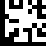 Für Arzneimittel mit bekannten Wirkstoffen zusätzlich auszufüllenAdressenZulassungsinhaberinKorrespondenzadresse (falls nicht identisch mit 2.1)Rechtliche Vertretung (falls nicht identisch mit 2.1)GesuchstypArzneimittel mit IndikationKomplementärarzneimittel ohne IndikationBesondere Verfahren / StatusZusätzlich einzureichende FormulareDie Auflistung ist nicht abschliessend. Bitte konsultieren Sie zusätzlich das VZ Tabelle einzureichende Unterlagen HMV4.Weitere AngabenInverkehrbringenFirmenmeetingsErweiterter UnterlagenschutzReal World EvidenceFalls ja:Studiendesign: (bitte alles Zutreffende ankreuzen):Weitere Bemerkungen zum Studiendesign: RWD-Quellen (bitte alle Zutreffenden ankreuzen)Weitere Bemerkungen zu den RWD-Quellen: Nanopartikel1	Die Partikel weisen mindestens eine Dimension in der Nanoskala (1-1000nm) sowie eine auf nanotechnologische Eigenschaften basierende Funktion und/oder Wirkungsweise auf.BetäubungsmittelEinwilligungen und BestätigungenVollständigkeit der wissenschaftlichen Dokumentation und Einhaltung der formalen AnforderungeneDok Identitätsbestätigung (Papiergesuche mit eDok-Kopie)Bestätigung zur Identität der BioverfügbarkeitsstudiePackungsmaterial / LaserfarbdruckeInformationsaustausch mit PartnerbehördenNachweis der Meldung zur Nutzung einer genetischen Ressource oder des sich darauf beziehenden traditionellen Wissens gemäss Nagoya-VerordnungVersand parteiöffentlicher Assessment ReportBriefelemente / Texte in englischer SpracheUnterschriftÄnderungshistorieIdentifikationsnummer:Version:Gültig ab Datum:GrundangabenExterne Referenz (Company Reference): GrundangabenExterne Referenz (Company Reference): GrundangabenExterne Referenz (Company Reference): Bezeichnung des Arzneimittels: Bezeichnung des Arzneimittels: Bezeichnung des Arzneimittels: Wirkstoff(e): Wirkstoff(e): Wirkstoff(e): Darreichungsform: Darreichungsform: Darreichungsform: Kurzform des Anwendungsgebiets inkl. der beantragten Zieltierart(en): (Bsp.: Zur systemischen Behandlung von Flöhen bei Katzen. Die Kurzform des Anwendungsgebiets wird bei Gesuchseingang und –abschluss publiziert.)Kurzform des Anwendungsgebiets inkl. der beantragten Zieltierart(en): (Bsp.: Zur systemischen Behandlung von Flöhen bei Katzen. Die Kurzform des Anwendungsgebiets wird bei Gesuchseingang und –abschluss publiziert.)Kurzform des Anwendungsgebiets inkl. der beantragten Zieltierart(en): (Bsp.: Zur systemischen Behandlung von Flöhen bei Katzen. Die Kurzform des Anwendungsgebiets wird bei Gesuchseingang und –abschluss publiziert.)ATCvet-Code: ATCvet-Code: ATCvet-Code: Dosisstärke(n)Primärbehälter(z.B. Blister)Sekundärbehälter(z.B. Faltschachteln)ArzneimittelkategorieArzneimittelkategorieArzneimittelkategorieAbgabekategorieAbgabekategorieAbgabekategorieSofern zutreffend, Angaben zum Schweizer ReferenzarzneimittelSofern zutreffend, Angaben zum Schweizer ReferenzarzneimittelName des Schweizer Referenzarzneimittels:Swissmedic Zulassungs-Nr.:Sofern zutreffend, Angaben zum ausländischen VergleichsarzneimittelSofern zutreffend, Angaben zum ausländischen VergleichsarzneimittelSofern zutreffend, Angaben zum ausländischen VergleichsarzneimittelSofern zutreffend, Angaben zum ausländischen VergleichsarzneimittelName des ausländischen Vergleicharzneimittels:Name und Anschrift der Zulassungsinhaberin im Ausland:Zulassungsland:Zulassungs-Nr.:LOT:EXP:Bezugsland / Bezugsquelle:Tabellarische Zusammenstellung der Vergleichbarkeit des ausländischen Vergleichsarzneimittels mit dem Schweizer Referenzarzneimittelvorhanden?vorhanden?Tabellarische Zusammenstellung der Vergleichbarkeit des ausländischen Vergleichsarzneimittels mit dem Schweizer ReferenzarzneimittelJaNeinFalls nein, begründenTabellarische Zusammenstellung der Vergleichbarkeit des ausländischen Vergleichsarzneimittels mit dem Schweizer ReferenzarzneimittelFirmenname:Zusatz:Strasse / Nr.:PLZ / Ort:Kanton:Telefon:E-Mail:Firmenname:Zusatz:Strasse / Nr.:Postfach:PLZ / Ort:Telefon:E-Mail:Name:Zusatz:Strasse / Nr.:Postfach:PLZ / Ort:Telefon:Liegt die Vollmacht Swissmedic bereits vor? ja	 nein, die Vollmacht liegt diesem Gesuch bei (inkl. Originalunterschrift)Liegt die Vollmacht Swissmedic bereits vor? ja	 nein, die Vollmacht liegt diesem Gesuch bei (inkl. Originalunterschrift)GesuchstypGesuchstypCode(SMC intern)Neuer WirkstoffBekannter Wirkstoff mit Innovation (inkl. neue Kombination nach Art. 6 AMZV)Bekannter Wirkstoff ohne InnovationBekannter Wirkstoff Phytoarzneimittel (inkl. neue Kombination nach Art. 6 AMZV)Komplementärarzneimittel mit IndikationBekannter Wirkstoff, für welchen gemäss Art. 12 Abs. 5 VAZV keine vereinfachte Zulassung möglich istCo-Marketing (Art. 32 ff. VAZV)
 Ausschliesslich Formular Neuzulassung Co-Marketing-Arzneimittel HMV4 einreichen.Parallelimport (Art. 14 Abs. 2 )
 Ausschliesslich Formular Einfuhr Arzneimittels nach Art. 14 Abs. 2 HMG HMV4 einreichen.Zulassung im Meldeverfahren (Art. 39 VAZV)
 Ausschliesslich Formular Neuzulassung Änderung Meldeverfahren TAM HMV4 einreichen.Komplementärarzneimittel ohne Indikation gemäss Art. 25 Abs. 2 und Art. 30 KPAVKomplementärarzneimittel ohne Indikation mit reduziertem Dossiers gemäss Art. 25 Abs. 1 KPAVKomplementarärzneimittel ohne Indikation im Meldeverfahren und Einreichung der zugehörigen Dokumentation (z.B. Firmenbasisdossier, Masterdossier, Muster-Qualitätsdokumentation) Ausschliesslich Formular Neuzulassung Änderung Meldeverfahren KPAV HMV4 einreichen.Anwendung Befristete Zulassung1Genehmigt am: Phytoarzneimittel mit traditioneller VerwendungPhytoarzneimittel mit Well Established UseAntrag um Anwendung Verfahren nach Art 13 HMG Das Formular Informationen bei Antrag Art.13 HMG HMV4 liegt bei (obligatorisch).Antrag um Anwendung Verfahren nach Art 14 Abs. 1 Bst. abis HMGEU/EFTA Land mit mind. 10-jähriger Zulassung des Wirkstoffs:  EU/EFTA Land, aus welchem die Arzneimittelinformation übernommen wird: Antrag um Anwendung Verfahren nach Art 14 Abs. 1 Bst. abis HMGEU/EFTA Land mit mind. 10-jähriger Zulassung des Wirkstoffs:  EU/EFTA Land, aus welchem die Arzneimittelinformation übernommen wird: Antrag um Anwendung Verfahren nach Art 14 Abs. 1 Bst. ater HMGLänder mit mindestens 30-jähriger med. Verwendung: EU/EFTA Länder mit mindestens 15-jähriger med. Verwendung: Antrag um Anwendung Verfahren nach Art 14 Abs. 1 Bst. ater HMGLänder mit mindestens 30-jähriger med. Verwendung: EU/EFTA Länder mit mindestens 15-jähriger med. Verwendung: Antrag um Anwendung Verfahren nach Art 14 Abs. 1 Bst. aquater HMGSchweizer Kanton, auf welchen sich das Zulassungsgesuch stützt: Antrag um Anwendung Verfahren nach Art 14 Abs. 1 Bst. aquater HMGSchweizer Kanton, auf welchen sich das Zulassungsgesuch stützt: MUMS StatusAnerkannt am: 1Vorgängige Genehmigung / Annerkennung durch Swissmedic notwendig.1Vorgängige Genehmigung / Annerkennung durch Swissmedic notwendig.1Vorgängige Genehmigung / Annerkennung durch Swissmedic notwendig. Das Formular Herstellerangaben HMV4 liegt bei (obligatorisch einzureichen)Pro beantragten ausländischen Hersteller ist ein Formular „Deklaration der fachtechnisch verantwortlichen Person HMV4“ einzureichen.
 Wegleitung GMP Konformität ausländischer Hersteller HMV4 Das Formular Volldeklaration HMV4 liegt bei (obligatorisch einzureichen)Wird für die Herstellung des Arzneimittels TSE-Risikomaterial verwendet?Wird für die Herstellung des Arzneimittels anderes Material tierischer Herkunft verwendet? ja, es wird TSE-Risikomaterial und/oder tierisches verwendet; das Formular Stoffe tierischen und humanen Ursprungs HMV4 liegt bei neinEnthält das Arzneimittel Wirk- bzw. Hilfsstoffe, welche Stoffanteile aus GVO enthalten bzw. enthalten können?
 ja, das Formular Bestätigung Stoffe aus GVO HMV4 liegt bei neinLiegt für dieses Gesuch der Entscheid einer ausländischen Behörde vor oder wurde das Gesuch je bei einer ausländischen Behörde eingereicht?
 ja, Formular Status Zulassungsgesuche im Ausland HMV4 liegt bei nein Gemäss Verzeichnis Tabelle Einzureichende Unterlagen HMV4 ist eine Einreichung des Formulars für dieses Gesuch nicht erforderlich.Wird ein Drug Master File verwendet?
 ja, das Formular DMF HMV4 liegt bei neinWird ein QR-Code auf der Arzneimittelinformation und / oder den Packmitteln hinzugefügt? ja, das ausgefüllte Formular Mobile Technologien liegt bei neinFür das Inverkehrbringen auf dem Schweizer Markt bestimmtNur für den Export bestimmtWurde zum vorliegenden Gesuch ein Firmen-Meeting durchgeführt?Wurde zum vorliegenden Gesuch ein Firmen-Meeting durchgeführt?Wurde zum vorliegenden Gesuch ein Firmen-Meeting durchgeführt?Presubmission Meeting neinJa, am Datum: Antrags-ID: Scientific Advice Meeting neinJa, am Datum: Antrags-ID: Beantragen Sie den erweiterten 10-jährigen Unterlagenschutz für eine neue Indikation mit gegenüber bestehenden Therapien bedeutendem klinischen Nutzen (Art. 11b Abs. 2 HMG sowie Art. 30 Abs. 3 VAM)? ja1 nein n.a.Beantragen Sie mit Neuzulassung den 15-jährigen Unterlagenschutz für wichtige Arzneimittel gegen seltene Krankheiten (Art. 11b Abs. 4 HMG)? ja1 nein n.a.1 Der Antrag um Erweiterung des Unterlagenschutzes ist im Begleitschreiben zu begründen.1 Der Antrag um Erweiterung des Unterlagenschutzes ist im Begleitschreiben zu begründen.1 Der Antrag um Erweiterung des Unterlagenschutzes ist im Begleitschreiben zu begründen.1 Der Antrag um Erweiterung des Unterlagenschutzes ist im Begleitschreiben zu begründen.Enthält das Gesuch Real World Evidence (RWE) zur Unterstützung des Nachweises von Sicherheit und Wirksamkeit? ja neinRandomisierte kontrollierte Studie mit pragmatischen ElementenStudiendesigns, die Real World Data (RWD) zur Ergänzung des Kontrollarms verwendenEinarmige Studie, die RWD in einem externen Kontrollarm einsetztNicht-interventionelle (Beobachtungs-)StudieAnderes Studiendesign (bitte präzisieren): Daten aus elektronischen PatientendossiersDaten aus digitalen Gesundheitstechnologien Daten aus Produktionssystemen (inkl. precision livestock farming)Daten aus Überwachungsprogrammen (disease surveillance, Labordaten, …)Andere Datenquellen (z. B. Fragebögen), die Aufschluss über den Gesundheitszustand geben können (bitte präzisieren): Enthält das Arzneimittel synthetische Nanopartikel1?Enthält das Arzneimittel synthetische Nanopartikel1?Enthält das Arzneimittel synthetische Nanopartikel1? ja neinFalls ja, welche(r) Bestandteil(e) des Arzneimittels ist/sind betroffen?Falls ja, welche(r) Bestandteil(e) des Arzneimittels ist/sind betroffen?Falls ja, welche(r) Bestandteil(e) des Arzneimittels ist/sind betroffen?Falls ja, welche(r) Bestandteil(e) des Arzneimittels ist/sind betroffen?Falls ja, welche(r) Bestandteil(e) des Arzneimittels ist/sind betroffen?Wirkstoff(e):siehe Part(s):Hilfsstoff(e):siehe Part(s):Andere:siehe Part(s):Enthält das Arzneimittel ein Betäubungsmittel? ja nein Falls ja, das Betäubungsmittel gehört ins VerzeichnisDie Gesuchstellerin bestätigt, dass alle existierenden Daten, welche für die Beurteilung der Qualität, Sicherheit und Wirksamkeit des Arzneimittels relevant sind, eingereicht wurden und die Gesuchsunterlagen der Wegleitung Formale Anforderungen HMV4 und dem Verzeichnis Tabelle einzureichende Unterlagen HMV4 entsprechen.	 jaWir Gesuchstellerin bestätigt, dass die elektronische Kopie und die Papierdokumentation vollständig und identisch sind. Wir geben hiermit unser Einverständnis, dass der Review durch Swissmedic ausschliesslich anhand der elektronischen Dokumente durchgeführt werden kann.	 ja	 n/aDie Gesuchstellerin bestätigt, dass das in der Bioverfügbarkeitsstudie verwendete Testarzneimittel mit dem bei Swissmedic angemeldeten Arzneimittel identisch ist.	ja (Es sind keine weiteren Unterlagen vorzulegen)	nein, eine Beschreibung und Bewertung der Unterschiede zwischen Testarzneimittel und angemeldetem Tierarzneimittel befindet sich in der Dokumentation (Teil, Kapitel):	n/aDie Gesuchstellerin bestätigt, dass der beiliegende Laserfarbdruck des oben genannten Arzneimittels sowohl textlich als auch graphisch mit dem Originaldruck des Packungsmaterials völlig identisch ist.	 ja	 n/aDie Gesuchstellerin erteilt ihre Einwilligung, dass Swissmedic im Rahmen der Zusammenarbeit mit den Partnerbehörden (Irland: HPRA / Health Products Regulatory Authority; Kanada: Health Canada; Österreich: AGES / Agentur für Gesundheit und Ernährungssicherheit; Deutschland: BVL / Bundesamt für Verbraucherschutz und Lebensmittelsicherheit; Niederlande: CBG/MEB / College ter Beordeling van Geneesmiddelen/Medicines evaluation board; Vereinigtes Königreich: VMD / Veterinary Medicines Directorate) gestützt auf die bestehenden Vereinbarungen Assessment Reports, die zu diesem Arzneimittel durch Swissmedic erstellt werden, zum Informationsaustausch und zur Unterstützung der Meinungsbildung austauscht. Somit wird Swissmedic ermächtigt, den Partnerbehörden ihre Assessment Reports auf Anfrage zur Verfügung zu stellen1. Der Entscheid über eine Zulassung liegt unabhängig von einem allfälligen Informationsaustausch bei Swissmedic. Swissmedic informiert die Gesuchstellerin schriftlich, falls ein Austausch von Assessment Reports stattfindet.1 Diese Assessment Reports können u.a. vertrauliche Daten wie Personendaten, Geschäftsgeheimnisse sowie für die Beurteilung einer Zulassung positive als auch negative Bewertungen enthalten.	 ja	 neinGemäss Art. 3 Abs. 2 VAM muss ein Neuzulassungsgesuch für ein Arzneimittel, dessen Entwicklung auf der Nutzung genetischer Ressourcen oder auf sich darauf beziehenden traditionellen Wissens beruht, die Registernummer gemäss Art. 4 Abs. 3 oder 8 Abs. 5 der Nagoya-Verordnung (NagV, SR 451.61) beinhalten. Die Registernummer dient als Nachweis der Erfüllung der Meldepflicht nach den Art. 4, 5 oder 8 der NagV und ist Voraussetzung für die Zulassung gemäss Art. 9 Abs. 2 VAM. Der Meldepflicht nach Art. 4 NagV ist dann Folge zu leisten, wenn der Zugang zur genetischen Ressource nach dem 12. Oktober 2014 erfolgte (siehe Art. 25d des Bundesgesetzes über den Natur und Heimatschutz (NHG); SR 451). Handelt es sich um eine Nutzung von sich auf genetische Ressourcen beziehendem traditionellem Wissen nach Art. 23p NHG gilt die Meldepflicht nach Art. 4 NagV sinngemäss. Handelt es sich um die Nutzung einer genetischen Ressource aus dem Inland gemäss Art. 8 NagV, so ist der Nachweis der Erfüllung der Meldepflicht mit Inkrafttreten des Art. 8 NagV ab 1. Januar 2017 zu erbringen.Gemäss Art. 3 Abs. 2 VAM muss ein Neuzulassungsgesuch für ein Arzneimittel, dessen Entwicklung auf der Nutzung genetischer Ressourcen oder auf sich darauf beziehenden traditionellen Wissens beruht, die Registernummer gemäss Art. 4 Abs. 3 oder 8 Abs. 5 der Nagoya-Verordnung (NagV, SR 451.61) beinhalten. Die Registernummer dient als Nachweis der Erfüllung der Meldepflicht nach den Art. 4, 5 oder 8 der NagV und ist Voraussetzung für die Zulassung gemäss Art. 9 Abs. 2 VAM. Der Meldepflicht nach Art. 4 NagV ist dann Folge zu leisten, wenn der Zugang zur genetischen Ressource nach dem 12. Oktober 2014 erfolgte (siehe Art. 25d des Bundesgesetzes über den Natur und Heimatschutz (NHG); SR 451). Handelt es sich um eine Nutzung von sich auf genetische Ressourcen beziehendem traditionellem Wissen nach Art. 23p NHG gilt die Meldepflicht nach Art. 4 NagV sinngemäss. Handelt es sich um die Nutzung einer genetischen Ressource aus dem Inland gemäss Art. 8 NagV, so ist der Nachweis der Erfüllung der Meldepflicht mit Inkrafttreten des Art. 8 NagV ab 1. Januar 2017 zu erbringen.Gemäss Art. 3 Abs. 2 VAM muss ein Neuzulassungsgesuch für ein Arzneimittel, dessen Entwicklung auf der Nutzung genetischer Ressourcen oder auf sich darauf beziehenden traditionellen Wissens beruht, die Registernummer gemäss Art. 4 Abs. 3 oder 8 Abs. 5 der Nagoya-Verordnung (NagV, SR 451.61) beinhalten. Die Registernummer dient als Nachweis der Erfüllung der Meldepflicht nach den Art. 4, 5 oder 8 der NagV und ist Voraussetzung für die Zulassung gemäss Art. 9 Abs. 2 VAM. Der Meldepflicht nach Art. 4 NagV ist dann Folge zu leisten, wenn der Zugang zur genetischen Ressource nach dem 12. Oktober 2014 erfolgte (siehe Art. 25d des Bundesgesetzes über den Natur und Heimatschutz (NHG); SR 451). Handelt es sich um eine Nutzung von sich auf genetische Ressourcen beziehendem traditionellem Wissen nach Art. 23p NHG gilt die Meldepflicht nach Art. 4 NagV sinngemäss. Handelt es sich um die Nutzung einer genetischen Ressource aus dem Inland gemäss Art. 8 NagV, so ist der Nachweis der Erfüllung der Meldepflicht mit Inkrafttreten des Art. 8 NagV ab 1. Januar 2017 zu erbringen.Gemäss Art. 3 Abs. 2 VAM muss ein Neuzulassungsgesuch für ein Arzneimittel, dessen Entwicklung auf der Nutzung genetischer Ressourcen oder auf sich darauf beziehenden traditionellen Wissens beruht, die Registernummer gemäss Art. 4 Abs. 3 oder 8 Abs. 5 der Nagoya-Verordnung (NagV, SR 451.61) beinhalten. Die Registernummer dient als Nachweis der Erfüllung der Meldepflicht nach den Art. 4, 5 oder 8 der NagV und ist Voraussetzung für die Zulassung gemäss Art. 9 Abs. 2 VAM. Der Meldepflicht nach Art. 4 NagV ist dann Folge zu leisten, wenn der Zugang zur genetischen Ressource nach dem 12. Oktober 2014 erfolgte (siehe Art. 25d des Bundesgesetzes über den Natur und Heimatschutz (NHG); SR 451). Handelt es sich um eine Nutzung von sich auf genetische Ressourcen beziehendem traditionellem Wissen nach Art. 23p NHG gilt die Meldepflicht nach Art. 4 NagV sinngemäss. Handelt es sich um die Nutzung einer genetischen Ressource aus dem Inland gemäss Art. 8 NagV, so ist der Nachweis der Erfüllung der Meldepflicht mit Inkrafttreten des Art. 8 NagV ab 1. Januar 2017 zu erbringen.Unterliegt das Neuzulassungsgesuch der Meldepflicht nach den Art. 4, 5 oder 8 der NagV? ja nein n/aFalls ja, die vom BAFU als Nachweis der Erfüllung der Meldepflicht erteilte Registernummer lautet:Wird mit diesem Gesuch gleichzeitig ein Antrag auf Einsichtnahme in den parteiöffentlichen Assessment Report bei Eröffnung der Verfügung gestellt?
Für im Meldeverfahren zugelassene Arzneimittel werden keine parteiöffentlichen Assessment Reports ausgestellt. ja neinDie Gesuchstellerin ist damit einverstanden, dass Teile der Swissmedic-Korrespondenz (z.B. in der List of Question) in englischer Sprache verfasst sein können. Bei einem angekreuzten «nein» werden alle Texte in der Korrespondenzsprache geschickt. ja neinDie Vollständigkeit und Richtigkeit aller in diesem Formular gemachten Angaben bestätigt:(Firmenstempel der Gesuchstellerin, optional)Die Vollständigkeit und Richtigkeit aller in diesem Formular gemachten Angaben bestätigt:(Firmenstempel der Gesuchstellerin, optional)Die Vollständigkeit und Richtigkeit aller in diesem Formular gemachten Angaben bestätigt:(Firmenstempel der Gesuchstellerin, optional)Die Vollständigkeit und Richtigkeit aller in diesem Formular gemachten Angaben bestätigt:(Firmenstempel der Gesuchstellerin, optional)Zeichnungsberechtigte PersonZeichnungsberechtigte PersonWeitere Zuständigkeiten (Fakultative Unterschrift)Weitere Zuständigkeiten (Fakultative Unterschrift)Ort, Datum:	Unterschrift:	……………………………..Ort, Datum:	Unterschrift:	……………………………..Ort, Datum:	Unterschrift:	……………………………..Ort, Datum:	Unterschrift:	……………………………..Name:Name:Vorname:Vorname:Funktion:Funktion:Telefon:E-Mail:Das Gesuch ist zu senden anDas Gesuch ist zu senden anFür RückfragenFür RückfragenSwissmedicSchweizerisches HeilmittelinstitutOperational Support ServicesHallerstrasse 73012 BernSwissmedicSchweizerisches HeilmittelinstitutOperational Support ServicesHallerstrasse 73012 BernTelefon	+41 58 462 02 11Fax 	+41 58 462 02 12E-Mail	Anfragen@swissmedic.chTelefon	+41 58 462 02 11Fax 	+41 58 462 02 12E-Mail	Anfragen@swissmedic.chVersionBeschreibungsig3.1Neues Layout, keine inhaltlichen Anpassungen zur Vorversion.dei3.0Neues Kapitel 6.4 «Real World Evidence»: Neu sind bei der Gesuchseinreichung Angaben zur RWE einzutragendts2.1Anpassung aufgrund der Aufnahmemöglichkeit eines QR-Codes auf Arzneimittelinformationen und / oder Packmitteln in Kapitel 5; Ergänzung des VMD in Kapitel 7.5; Begriff bisher: Evaluationsbericht wird mit neu: Assessment Report ersetztski, lac2.0Aktualisierungen im Zusammenhang mit der Übernahme der Immunologika; Kapitel 6.3 ergänzt mit dem erweiterten ULS für eine neue Indikation; Kapitel 7.4 eingefügt; Kapitel 7.5 aktualisiert. Kleine formale und sprachliche Aktualisierungenstb, ps, lac, fg1.7Kapitel 4: Präzisierung des Textes im Antrag um Anwendung des Verfahrens nach Art 14 Abs. 1 Bst. abis HMGNeues Kapitel 7.7: Einverständniserklärung, dass Teile der Korrespondenz auf Englisch sein könnenlac1.6Formale Anpassungen der Kopf- und FusszeileKeine inhaltlichen Anpassungen zur Vorversion.dei1.5Kapitel 6.3: Ergänzung zum Unterlagenschutzze1.4Rubrik „Gesuchstyp“: Ergänzung neue Kombination nach Art. 6 AMZV.lac1.3Präzisierung Angabe Anwendungsgebietfg, lac1.2Kapitel 5: Präzisierung zur Auflistung der zusätzlich einzureichenden Formulare.ze1.1Ergänzung der Arzneimittelkategorien im Dropdownmenu.dts1.0Umsetzung HMV4lac